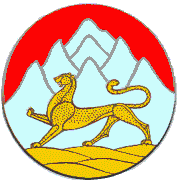 РЕШЕНИЕ СОБРАНИЯ ПРЕДСТАВИТЕЛЕЙМАЛГОБЕКСКОГО СЕЛЬСКОГО ПОСЕЛЕНИЯМОЗДОКСКОГО РАЙОНАРЕСПУБЛИКИ СЕВЕРНАЯ ОСЕТИЯ-АЛАНИЯ№	17 									от  07.10.2019г.Об утверждении отчёта об исполнениибюджета Муниципального образования-Малгобекское сельское поселение Моздокскогорайона за  9 месяцев 2019 годаЗаслушав доклад об исполнении бюджета Муниципального образования – Малгобекское сельское поселение Моздокского района за 9 месяцев 2019 года, Собрание представителей Малгобекского сельского поселения Моздокского районар е ш и л о:Утвердить отчёт об исполнении бюджета  Муниципального образования - Малгобекское сельское поселение Моздокского района за 9 месяцев 2019 года  по  доходам в сумме 1 429 583,69 рублей и по расходам в сумме 1 746 482,90 рублей, согласно приложению к настоящему решению. Глава Малгобекскогосельского поселения                                                       Кусов З.М.РасходыМалгобекского сельского поселения Моздокского района   за 9 месяцев 2019 годаПриложение к решению СобранияпредставителейМалгобекского сельского поселенияМоздокского районаот 07 .10.2019г. №17Отчет Об исполнении бюджета Администрации местного самоуправления Малгобекского сельского поселения за9 месяцев 2019 годаДоходы 
Малгобекского сельского поселения Моздокского районаРеспублики Северная Осетия-Алания за  9 месяцев 2019 года
Бюджет (фин.орган)Бюджет (фин.орган)Плановые назначенияКассовые расходыПроцент исполнения плана расходов по исполнению бюджета на текущий годГлава по БК - КодГлава по БК - Полное наименованиеПлановые назначенияКассовые расходыПроцент исполнения плана расходов по исполнению бюджета на текущий годРаздел, подраздел - КодРаздел, подраздел - Полное наименованиеПлановые назначенияКассовые расходыПроцент исполнения плана расходов по исполнению бюджета на текущий годЦелевая статья - КодЦелевая статья - Полное наименованиеПлановые назначенияКассовые расходыПроцент исполнения плана расходов по исполнению бюджета на текущий годВид расхода - КодВид расхода - Полное наименованиеПлановые назначенияКассовые расходыПроцент исполнения плана расходов по исполнению бюджета на текущий годБюджет Малгобекского сельского поселенияБюджет Малгобекского сельского поселения2 762 380.001 746 482.9063,2530Администрация местного самоуправления Малгобекского сельского поселения Моздокского района Республики Северная Осетия - Алания2 762 380.001 746 482.9063,20100ОБЩЕГОСУДАРСТВЕННЫЕ ВОПРОСЫ1 305 390.00832 393.5863,80102Функционирование высшего должностного лица субъекта Российской Федерации и муниципального образования643 480.00461 423.8371,77740000000Обеспечение функционирования Президента Российской Федерации и его администрации643 480.00461 423.8371,77730000110Расходы на оплату труда работников органам местного самоуправления643 480.00461 423.8371,7121Фонд оплаты труда государственных (муниципальных) органов456 000.00298 589.1965,5129Взносы по обязательному социальному страхованию на выплаты денежного содержания и иные выплаты работникам государственных (муниципальных) органов187 480.00162 834.6486,90104Функционирование Правительства Российской Федерации, высших исполнительных органов государственной власти субъектов Российской Федерации, местных администраций642 310.00351 369.7554,77740000000Обеспечение функционирования Президента Российской Федерации и его администрации642 310.00351 369.7554,77740000110Расходы на выплаты по оплате труда работников органов местного самоуправления425 000.00214 772.7750,5100Расходы на выплаты персоналу в целях обеспечения выполнения функций государственными (муниципальными) органами, казенными учреждениями, органами управления государственными внебюджетными фондами425 000.00214 772.7750,5120Расходы на выплаты персоналу государственных (муниципальных) органов425 000.00214 772.7750,5121Фонд оплаты труда государственных (муниципальных) органов298 000.00137 833.6046,3129Взносы по обязательному социальному страхованию на выплаты денежного содержания и иные выплаты работникам государственных (муниципальных) органов127 000.0076 939.1760,67740000190Расходы на обеспечение функций органов местного самоуправления217 310.00136 596.9862,9244Прочая закупка товаров, работ и услуг для обеспечения государственных (муниципальных) нужд211 300.00130 659.9761,8851Уплата налога на имущество организаций и земельного налога1 700.001 633.0096,1852Уплата прочих налогов, сборов770.00766.5999,6853Уплата иных платежей3 540.003 537.4299,90113Другие общегосударственные вопросы19 600.0019 600.00100,00400000000Муниципальная программа "Содержание объектов муниципальной собственности сельских поселений Моздокского района на 2014-2019 годы"19 600.0019 600.00100,00420000000Подпрограмма "Обеспечение создания условий для реализации муниципальной программы "Содержание объектов муниципальной собственности муниципальногообразования на 2014-2019 годы""19 600.0019 600.00100,00420100000Основное мероприятие "Прочие мероприятия, связанные с муниципальной собственностью"19 600.0019 600.00100,00420170380Расходы по выполнению работ по разработке проектно-сметной документации19 600.0019 600.00100,0244Прочая закупка товаров, работ и услуг для обеспечения государственных (муниципальных) нужд19 600.0019 600.00100,00200НАЦИОНАЛЬНАЯ ОБОРОНА80 400.0057 023.6670,90203Мобилизационная и вневойсковая подготовка80 400.0057 023.6670,99940000000Непрограммные расходы80 400.0057 023.6670,99940051180Осуществление первичного воинского учета на территориях, где отсутствуют военные комиссариаты80 400.0057 023.6670,9121Фонд оплаты труда государственных (муниципальных) органов56 500.0043 362.7676,7129Взносы по обязательному социальному страхованию на выплаты денежного содержания и иные выплаты работникам государственных (муниципальных) органов17 100.0013 660.9079,9244Прочая закупка товаров, работ и услуг для обеспечения государственных (муниципальных) нужд6 800.000,00400НАЦИОНАЛЬНАЯ ЭКОНОМИКА251 300.00128 998.0051,30409Дорожное хозяйство (дорожные фонды)171 300.0086 142.0050,30300000000Муниципальная программа  "Содержание, реконструкция и ремонт автомобильных дорог общего пользования сельских поселений"171 300.0086 142.0050,30310000000Подпрограмма "Содержание, реконструкция и ремонт автомобильных дорог общего пользования"171 300.0086 142.0050,30310100000Основное мероприятие "Ремонт и содержание автомобильных дорог общего пользования"171 300.0086 142.0050,30310170310Расходы на текущий ремонт и содержание автомобильных дорог32 480.000,0244Прочая закупка товаров, работ и услуг для обеспечения государственных (муниципальных) нужд32 480.000,00310170330Расходы на выполнение работ по разработке проектно-сметной документации3 100.000,0244Прочая закупка товаров, работ и услуг для обеспечения государственных (муниципальных) нужд3 100.000,00310170340Расходы на организацию безопасности дорожного движения23 200.0011 760.0050,7244Прочая закупка товаров, работ и услуг для обеспечения государственных (муниципальных) нужд23 200.0011 760.0050,70310170350Расходы на прочие мероприятия в области дорожного хозяйства112 520.0074 382.0066,1244Прочая закупка товаров, работ и услуг для обеспечения государственных (муниципальных) нужд112 520.0074 382.0066,10412Другие вопросы в области национальной экономики80 000.0042 856.0053,69990000000Иные непрограммные расходы80 000.0042 856.0053,69990072000Земельные кадастровые расходы80 000.0042 856.0053,6999007200ПДругие вопросы в области национальной экономики80 000.0042 856.0053,6244Прочая закупка товаров, работ и услуг для обеспечения государственных (муниципальных) нужд80 000.0042 856.0053,60500ЖИЛИЩНО-КОММУНАЛЬНОЕ ХОЗЯЙСТВО326 000.00219 644.0867,40502Коммунальное хозяйство251 000.00191 455.0076,30200000000Муниципальная  программа "Комплексное благоустройство территории сельских поселений"251 000.00191 455.0076,30220000000Подпрограмма "Развитие,реконструкция сетей коммунальной инфраструктуры сельского поселения Моздокского района на 2014-2021 годы."251 000.00191 455.0076,30220100000Основное мероприятие "Организация в границах поселения электро-, газо-, водоснабжения населения, водоотведения, в пределах полномочий, установленных законодательством РФ"251 000.00191 455.0076,30220170240Расходы на строительство, реконструкцию, текущий ремонт сетей коммунального хозяйства за счет средств вышестоящего бюджета251 000.00191 455.0076,3022017024ПОрганизация в границах поселений электро-тепло-газо и водоснабжения населения251 000.00191 455.0076,3244Прочая закупка товаров, работ и услуг для обеспечения государственных (муниципальных) нужд251 000.00191 455.0076,30503Благоустройство75 000.0028 189.0837,60200000000Государственная программа Российской Федерации "Развитие образования" на 2013 - 2020 годы75 000.0028 189.0837,60210000000Подпрограмма "Развитие, реконструкция, текущий ремонт сетей уличного освещения"75 000.0028 189.0837,60210100000Основное мероприятие "Расходы на освещение улиц территории сельского поселения"75 000.0028 189.0837,60210170230Расходы на освещение улиц территории сельского поселения75 000.0028 189.0837,6244Прочая закупка товаров, работ и услуг для обеспечения государственных (муниципальных) нужд75 000.0028 189.0837,60800КУЛЬТУРА, КИНЕМАТОГРАФИЯ497 890.00319 633.3564,20801Культура497 890.00319 633.3564,20100000000Муниципальная программа  "Развитие культуры в сельских поселениях Моздокского района на 2015-2019 годы"497 890.00319 633.3564,20110000000Подпрограмма "Развитие культурно-досуговой деятельности и народного художественного творчества в сельском поселении"497 890.00319 633.3564,20110100000Основное мероприятие "Развитие деятельности культурно-досуговых учреждений"497 890.00319 633.3564,20110122000Расходы на обеспечение деятельности учреждений культурно-досуговой деятельности и народного творчества за счет средств вышестоящего бюджета448 300.00272 546.1760,8111Фонд оплаты труда учреждений356 100.00235 398.3466,1119Взносы по обязательному социальному страхованию на выплаты по оплате труда работников и иные выплаты работникам учреждений92 200.0037 147.8340,30110170210Расходы на обеспечение деятельности учреждений культурно-досуговой деятельности и народного творчества за счет средств местного бюджета49 590.0047 087.1895,0244Прочая закупка товаров, работ и услуг для обеспечения государственных (муниципальных) нужд49 590.0047 087.1895,01000СОЦИАЛЬНАЯ ПОЛИТИКА145 400.0084 790.2358,31001Пенсионное обеспечение145 400.0084 790.2358,39900000000Реализация функций иных федеральных органов государственной власти145 400.0084 790.2358,39990000000Иные непрограммные мероприятия145 400.0084 790.2358,39990073000Прочие непрограммные расходы по доплате к пенсиям государственных служащих субъектов РФ и муниципальных служащих145 400.0084 790.2358,3312Иные пенсии, социальные доплаты к пенсиям145 400.0084 790.2358,31400МЕЖБЮДЖЕТНЫЕ ТРАНСФЕРТЫ ОБЩЕГО ХАРАКТЕРА БЮДЖЕТАМ БЮДЖЕТНОЙ СИСТЕМЫ РОССИЙСКОЙ ФЕДЕРАЦИИ156 000.00104 000.0066,71403Прочие межбюджетные трансферты общего характера156 000.00104 000.0066,79990000000Иные непрограммные расходы156 000.00104 000.0066,79990078000Субвенции бюджетам муниципальных районов на выполнение передаваемых полномочий сельских поселений, предусмотренных п.1 ч.1 ст.14 131-ФЗ от 06.10.2003 г. (расходы на осуществление бюджетного и бухгалтерского учета)156 000.00104 000.0066,7540Иные межбюджетные трансферты156 000.00104 000.0066,7Бюджет Малгобекского сельского поселенияБюджет Малгобекского сельского поселения2 762 380.001 746 482.9063,2Результат исполнения бюджета (дефицит/профицит)Результат исполнения бюджета (дефицит/профицит)-316 899,21 